一、招聘职位、条件及人数二、报名方式扫描下面报名二维码，填写相关信息即可参与报名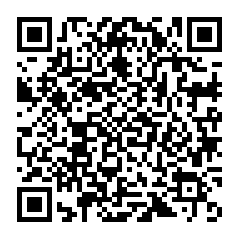 客户经理三、面试流程简历筛选—笔试/测评—现场面试—员工家访—员工体检—岗位观摩—背景调查—正式录用四、联系人及联系方式联系人：任秀英            联系电话：18309220660总部地址：陕西省安康市旬阳县城关镇商贸大街200号岗位名称工作内容招聘人数专业及学历等要求薪资及福利待遇客户经理工作内容：1.拓展客户资源，营销我行的金融产品和服务，发放贷款；2.维护客户关系，不断深入挖掘客户价值，防止客户流失；3.严格执行业务流程和管理办法，控制操作风险，保证业务运作符合监管政策、法规；4、开展客户资信调查及资产保全工作。不限全日制大专及以上学历，专业不限；2.正直诚信，敬业务实，有责任心；3.具备良好的沟通能力、较强的抗压能力和营销意识/能力；4.对营销和服务有一定的认识，职业目标明确；5.属地原则，优先考虑汉阴、白河、平利、紫阳等方向 ；6.贫困户子女优先，年龄为28周岁以下。（特别优秀者可放宽条件）正式编制，缴纳六险二金、旅游补贴、节日福利、亲情A+B等20多项福利